Отчёто деятельности депутата Городской Думымуниципального образования «Город Астрахань»Каюкова Кирилла Федоровича за 2023 годКоличество приемов граждан:Проведено 24 приема граждан в региональной общественной приёмной Председателя партии «Единая Россия» Д.А. Медведева, в Городской Думе, в Трусовской местной приемной и Штабе общественной поддержки партии Единая Россия. Помимо устных обращений, были поступившие посредством сообщений в мессенджеры, на личный мобильный, а также в рамках личных встреч.Основная тематика обращений:Приобретение новогодних подарков;социальное обеспечение населения;благоустройство;обеспечение жильём.вопросы по предоставлению коммунально-жилищных услуг;здравоохранение;образование.Участие в заседаниях комитетов и Думы:Городская Дума МО «Город Астрахань» – 10 заседаний.Комитет по бюджету, финансам и налогам – 13 заседанийКомитет по нормотворчеству, законности и противодействию коррупции 5 заседаний.Участие в мероприятиях:Принимал участие в митингах, концертах в поддержку присоединения новых территорий, «Zа мир! Zа Россию! Zа Президента!», в поддержку российских военнослужащих, в честь девятилетия Крымской весны. Принимал участие в комитетах, заседаниях агентства по делам молодежи Астраханской области. Участие в координационной рабочей группе по содействию в организации работы по модернизации и приведению в нормативное состояние отделений почтовой связи на территории Астраханской области.  Участие в новогодних мероприятиях, а также в акции «Елка желаний».Встречался с жителями микрорайона Юго-Восток-2 и проспекта Бумажников по теме закрытия почтовых отделений. Поздравлял с 8 марта активистов районного сообщества ветеранов. Поздравлял с Пасхой участников СВО в астраханском военном госпитале.Принимал участие в открытии и работе Движения Первых. Передавал подарки на округе ветерану Великой Отечественной Войны, Всероссийскому обществу инвалидов, а также школьные принадлежности к 1 сентября. Принимал участие в озеленении сквера «Антикормаш», в «месячнике» чистоты. Проводил встречи по вопросам аварийного состояния канализационных сетей. Как депутат Городской Думы и Руководитель Регионального исполнительного комитета Партии «ЕДИНАЯ РОССИЯ» проводил выездные контроли строящихся, капитально ремонтирующихся объектов в рамках народной программы Партии. Контролировали качество горячего питания в школах региона. Вошел в состав штаба по координации получения, распределения и контроля за целевым использованием гуманитарных грузов, направляемых в зону проведения специальной военной операции. Также вошел в состав штаба по газификации населенных пунктов Астраханской области.На протяжении всего года посещал с гуманитарной миссией и передавал гуманитарный груз в новые территории. Открывали МФЦ и поздравляли ветеранов в Кременском районе ЛНР. Фотоотчет: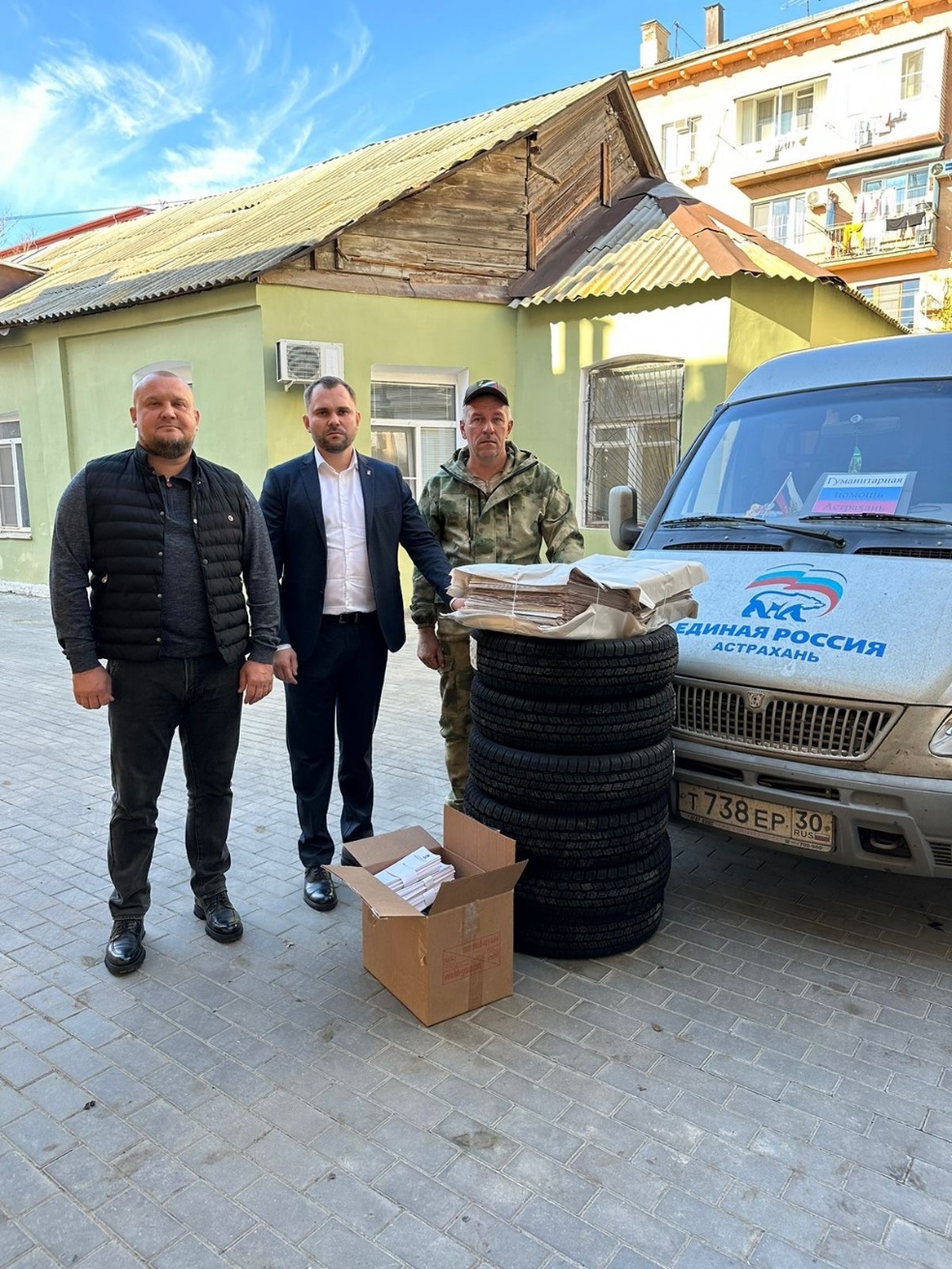 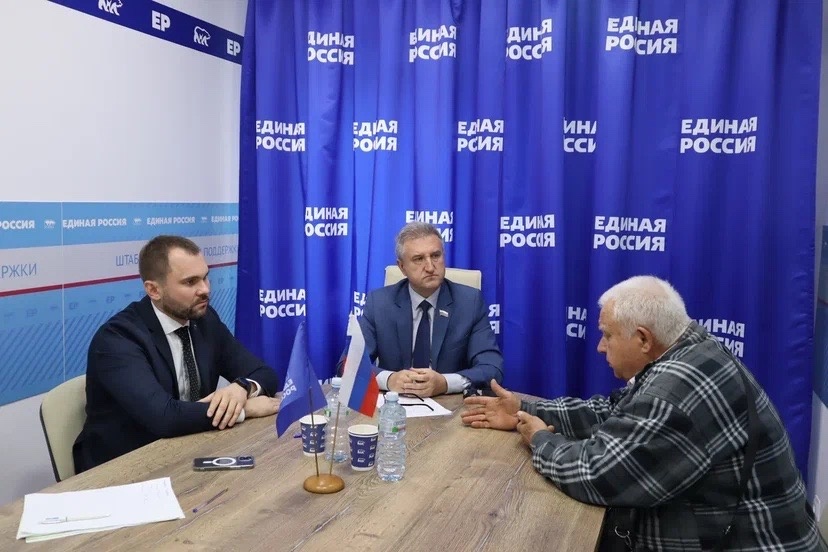 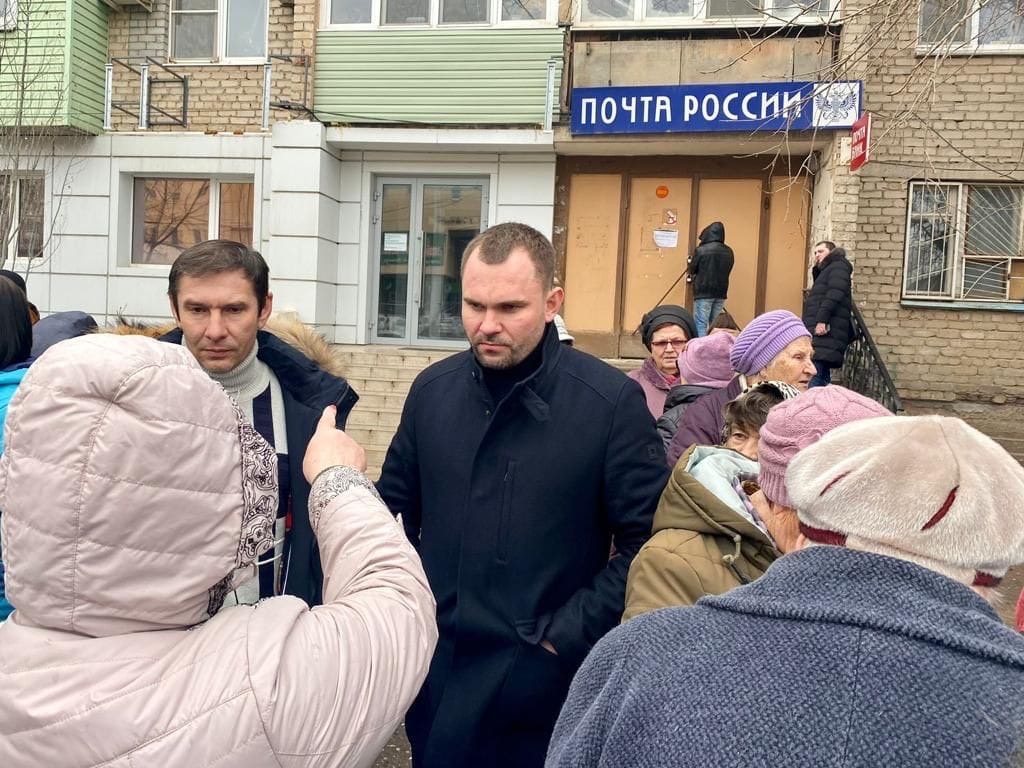 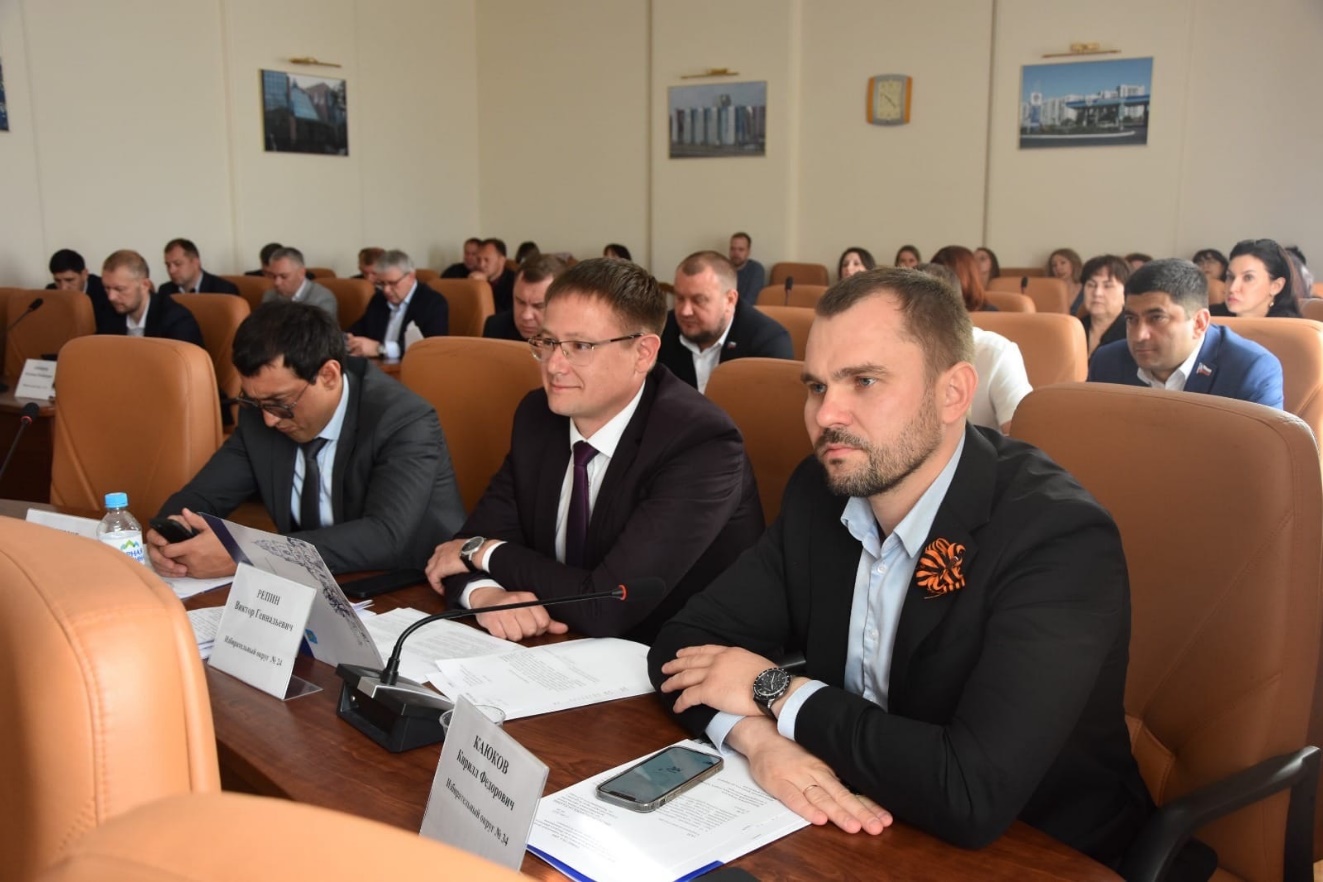 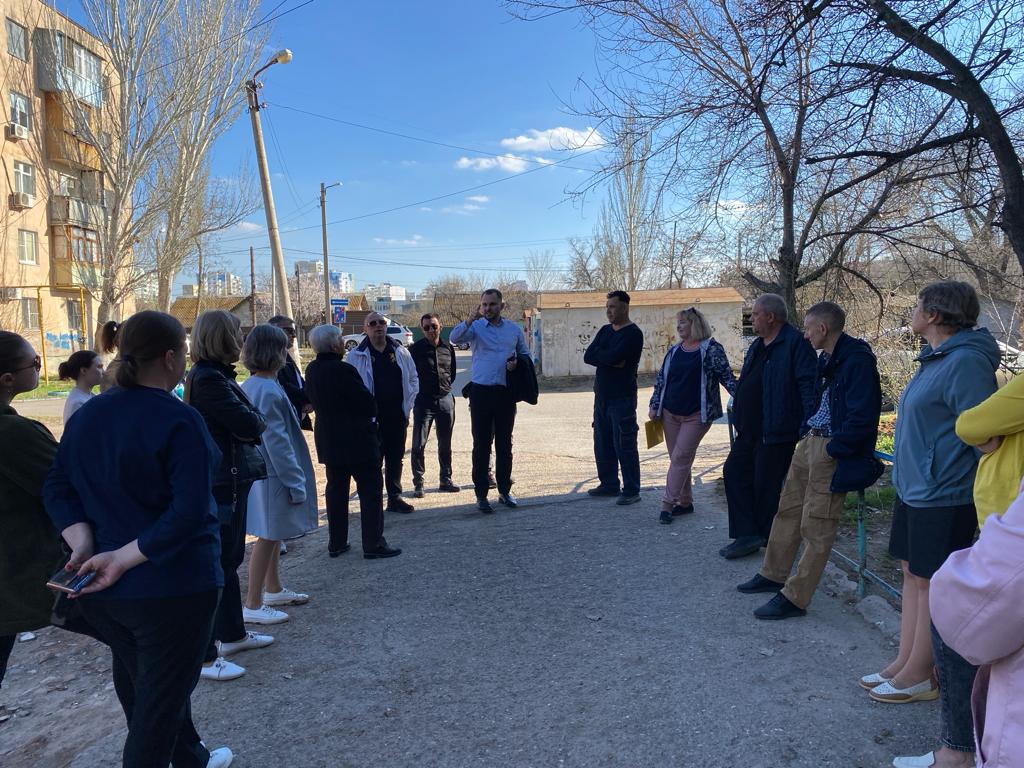 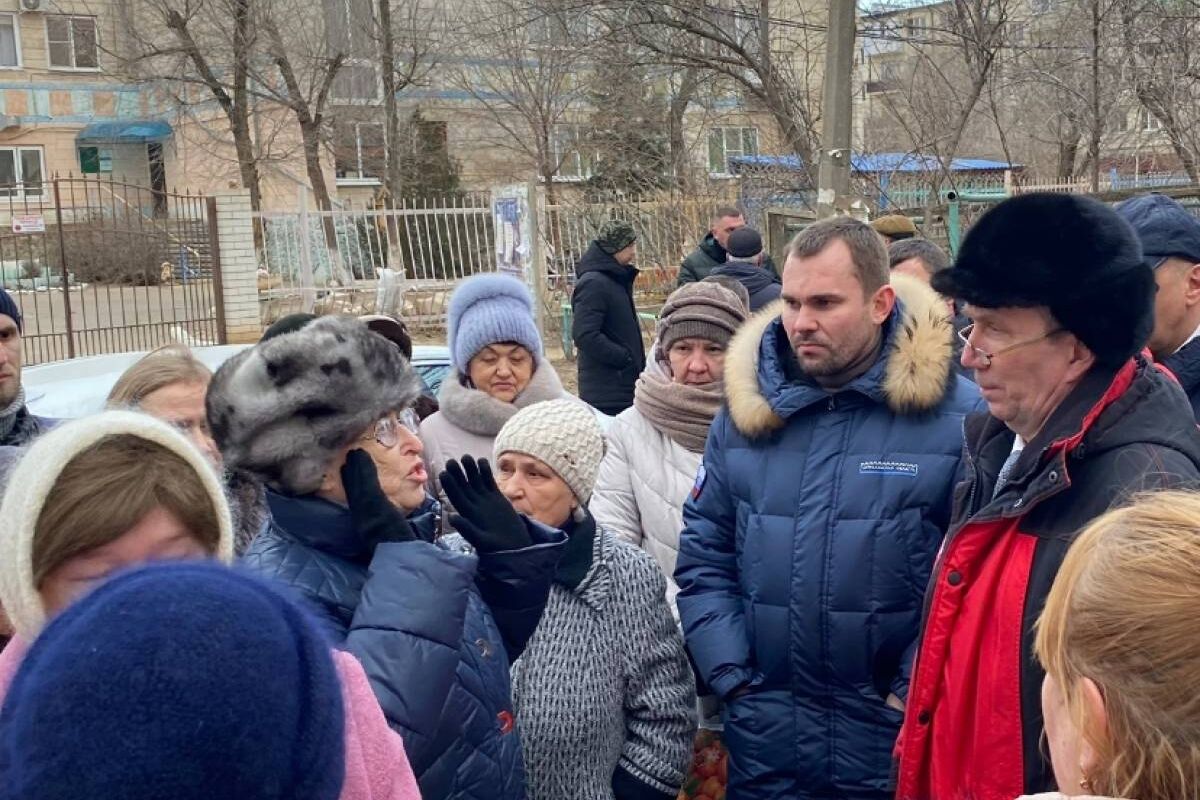 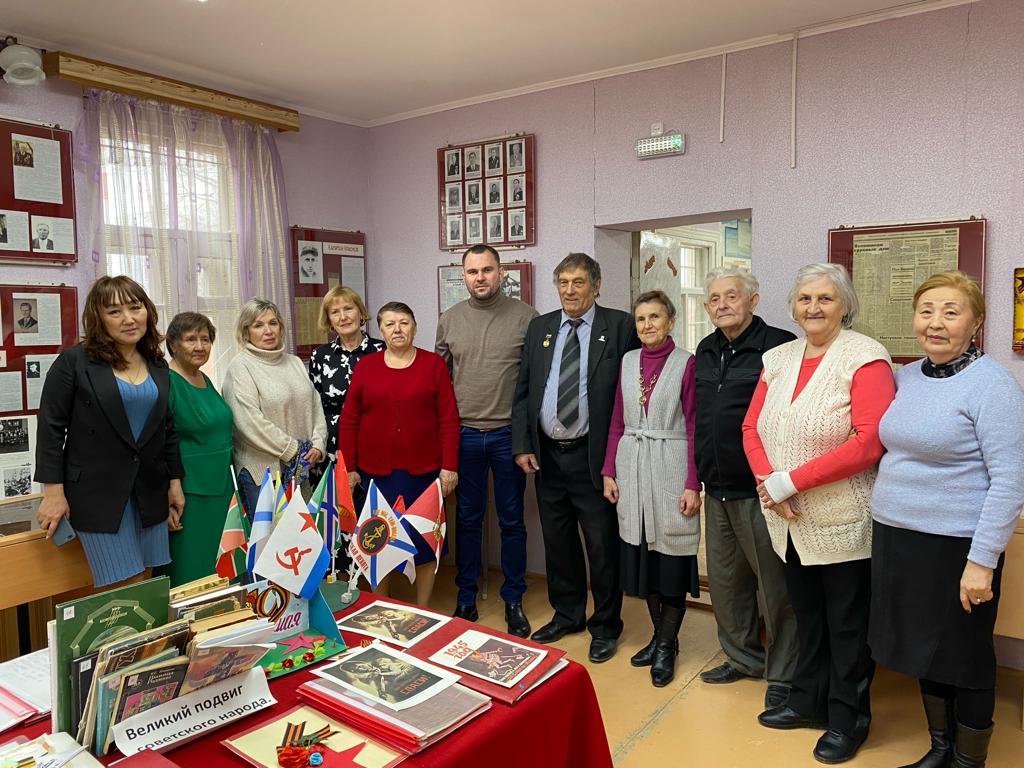 